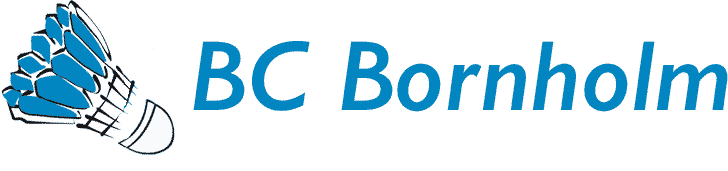 De gezelligste badmintonclub van HoofddorpInschrijf-formulier BC BornholmEr wordt gespeeld in de sportzaal de “De Veste“,  Schuilenburg 3, 2135 GJ Hoofddorp De speeltijden zijn op de woensdagavond van 20.00-22.00 uur en de zaterdagochtend van 9.00-11.00. Er kan op beide dagen gespeeld worden. Het seizoen loopt van september tot en met mei met uitzondering van de kerstvakantie.Er wordt gebruik gemaakt van een afhangsysteem van 20 minuten per baan.U dient zelf voor een racket te zorgen.  Shuttles worden door de club verstrekt.De contributie voor het seizoen 2022 – 2023  bedraagt € 125,-. Wij verzoeken U de contributie over te maken op rekeningnummer:  NL68 INGB 0005 0037 05  ten name van BC Bornholm, 2142 EL Cruquius …………………………………………………………………………………………………………Deze strook kunt u afgeven/opsturen/mailen naar de penningmeester.OPGAVE VOOR HET LIDMAATSCHAP VAN “Badminton Club  BORNHOLM”Naam	M/V : ………………………………………	Voorletters        : …………………………………………Roepnaam :	………………………………………	Geboortedatum : …………………………………………Adres        : …………………………………………………………………Postcode   :	………………………………………	Woonplaats      : …………………………………………Telefoon    :	………………………………………	E-mail adres     : …………………………………………Heeft u badminton ervaring :   ja/nee*Hoe heeft u kennis genomen van BC-Bornholm : website/krant/flyer/kennis*of anders ………………………………………………………………………………………………………….(* = graag doorhalen wat niet van toepassing is)Datum      : ………………………………………	Handtekening   : …………………………………………..